Model W5944M-HT RFID Tag		Specifications & Data SheetThe Model W5944M-HT high temperature Tag is capable of surviving the unprecedented temperature of 300°C (572°F), providing identification and tracking capabilities never-before available in rugged or hazardous use-areas.  This Tag can be mounted to any metallic surface by bolting, riveting, or welding and endure high pressure environmental conditions.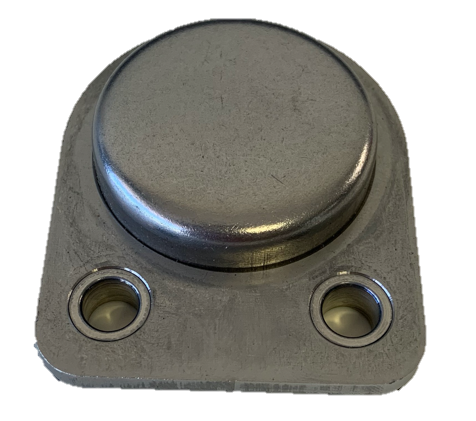 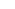 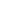 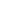 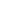 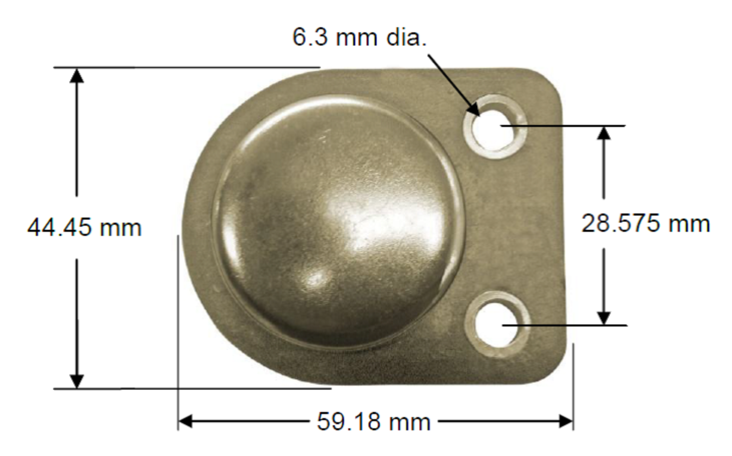 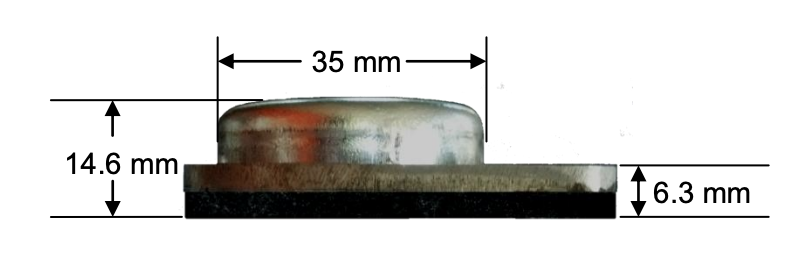 Available UHF Memory Chips:Model NumberPart NumberDescriptionRead Range (on metal)W5944M-HT807-0016-W5944M-HTModel W5944M-HT Weldable Metal Mount High Temp 300°C Tag A99H Antenna – 9’ A55C Antenna – 7’ A64C Antenna – 6’Mechanical:Measurements:59x44x15mm2.3”x1.7”x.59”Material:Stainless Steel Shell Ceramic Weight:39 grams 1.4 OuncesCertifications:RoHS IIIREACHCEFCC Part 15ETSIFree of BBP, DEHP, DBP, DIBPAlien Higgs 3:TID – 64 bitsUID/EPC – 96-480 bits512 bitsRF:Standard:EPC Class1 Gen2ISO 18000-6CFrequency:902 – 928 MHz (North America)860 – 870 MHz (EU, Japan)Power:Passive, no BatteryPowered by Reader RF SignalChip Options (page 2):TID – 32 to 208 bitsEPC – 0 to 496 bitsUser – 0 to 61,400 bits Environmental:AlienHiggs3Higgs4HiggsECHiggs9EMEM4123EM4124EM4126EM4324EM4325EM4423 dual NFC/UHFFujitsu (FRAM)MB97R88110MB97R88120/8130MB97R8050ImpinjM4DM4EM4QTM4iMX-8kMonza R6PMonza R6Monza R6AMonza R6BMonza 5M730M750NXPUCODE 7UCODE 7mUCODE 7xmUCODE 7xm+UCODE 8UCODE 8mUCODE 9UCODE G2iL & G2iL+UCODE G2iMUCODE G2iM+UCODE G2XMUCODE G2XLUCODE HSL